III/2-CJ1/1.15/ŠvSatira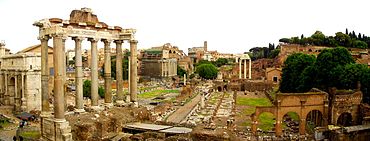 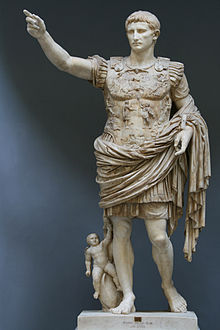 Forum Romanum; Augustus – první římský císař (www.wikipedia.cz)Literárněhistorický kontextZopakujte si základní informace o starověké římské literatuře:Římská literatura (3. stol. př. n. l. - 5. stol. n. l.)Z chronologického a vývojového hlediska se římská literatura člení na 3 etapy:staré období (3. – 2. stol. př. n. l.) klasické období (1. stol. př. n. l. – 14 n. l.)postklasické období (14 n. l. – 5. stol. n. l.)Postklasické období (14 n. l. – 5. stol. n. l.)První etapa postklasického období se označuje jako stříbrný věk římského písemnictví. Literatura musí čelit nesvobodným poměrům císařského despotismu, tvorba podléhá cenzuře i autocenzuře, nejsou vzácné případy pálení knih, vyhnanství a poprav nezávisle smýšlejících spisovatelů. Tomuto osudu neušel ani filozof a spisovatel Lucius Annaeus Seneca, vychovatel císaře Nerona, nakonec přinucený k sebevraždě. Ve filozofických spisech vycházejících ze stoicismu Seneca zdůraznil kosmopolitismus, rovnost všech lidí, laskavý přístup k otrokům a neměl daleko k tehdy se šířícímu křesťanství.Vášnivý nesouhlas s císařskou samovládou a terorem vyslovil ve svém díle i nejlepší římský historik Publius Cornelius Tacitus. Obětí Neronova despotismu se stal vzdělaný spisovatel a bohém Gaius Petronius. Na rozklad římské společnosti reagují svými satirickými skladbami i básníci Marcus Valerius Martialis a Decimus Iunis Iuvenalis. (Literatura I, Výklad, Scientia 2003)Gaius Petronius (asi 27 – 66 n. l.)Přečtěte si základní informace o Petroniově životě a zapište si stručné výpisky do sešitu. Petronius byl římský patricij, o jehož působení na dvoře císaře Nerona a stoické smrti se zmiňuje římský historik Tacitus. Petronius je označován za autora románu Satirikon.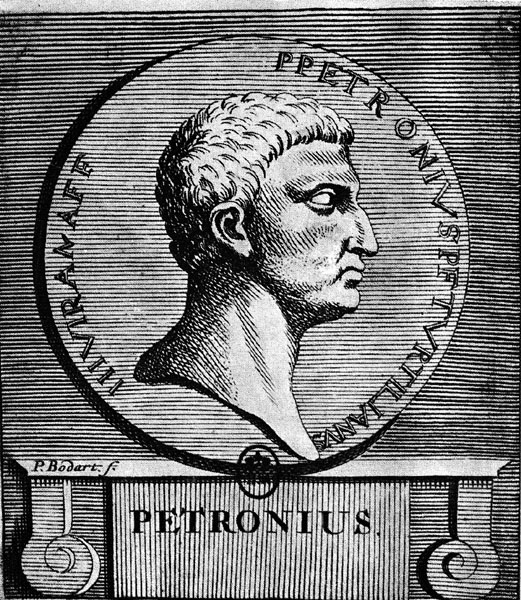 Tacitus ve svých Análech (XVI, 18 a násl.) uvádí, že Petronius byl prokonzulem v Bithýnii. Prokonzul Titus Petronius byl osobním přítelem císaře Nerona, který jej učinil „rozhodčím ve věcech vkusu“ (arbiter elegantiarum). Po neúspěšném Pisonově pokusu o státní převrat ho pretoriánský prefekt Tigellinus, který byl jeho konkurentem v boji o císařovu přízeň, obvinil z účasti na spiknutí. Petronius byl tak v roce 66 n. l. přinucen spáchat sebevraždu. Ještě před svou smrtí podle Tacita napsal Neronovi dopis na rozloučenou, ve kterém podrobně vypsal císařovy zločiny a vypsal spolupachatele. Tacitus zdůrazňuje stoický charakter Petroniovy sebevraždy, když uvádí, že po stvrzení inkriminovaného dopisu nezapomněl zlomit svůj pečetní prsten, aby zabránil jeho zneužití. (www.wikipedia.cz)PRO ZAJÍMAVOST …Neronovu dobu, počátky křesťanství a zároveň i Petroniův život na Neronově dvoře působivě ztvárnil vynikající polský beletrista Henryk Sienkiewicz v románu Quo vadis? (1896). Této literární předlohy se drží i stejnojmenná filmová adaptace režiséra Jerzyho Kawalerowicze z roku 2001. 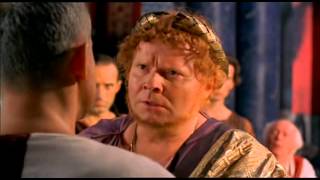 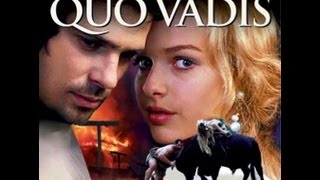 Petroniova tvorbaVe svém románu Satirikon (1. pol. 1. stol. n. l.), proloženém četnými veršovanými pasážemi a drobnými novelami, zobrazil společnost své doby a zároveň vytvořil parodii na tehdy oblíbené řecké erotické romány. Do dnešní doby se dochovaly pouze zlomky původně mnohem delšího textu.Nejslavnější epizodou z Petroniova románu je Hostina Trimalchiona, satirický příběh zesměšňující povrchnost, rozmařilost a duševní omezenost římských zbohatlíků. Autor zde vypráví o putování tří mladíků po Itálii. Tito mladíci zažívají mnohá dobrodružství a jejich zážitky přinášejí hlubší obraz tehdejších společenských poměrů. Barvitě pestrému ději odpovídá i jazyk a styl vyprávění, kterému vévodí ironická a zábavná forma.Výňatek z dílaPřečtěte si pozorně následující ukázku:Hostina TrimalchionaJiž syti obdivování jdeme za nimi a přijdeme s Agamemnonem k vratům, kde byla na veřejích přibita tato vyhláška: Který otrok vyjde bez pánova dovolení, dostane sto ran. U samého vchodu stál vrátný v zelených šatech s pásem třešňové barvy a přebíral na stříbrné míse hrách. Nad prahem visela klec se strakou, jež vítala příchozí.(…) 	Zatímco Trimalchio při hře vyčerpal celý slovník klení a hloupých vtipů a my jsme dosud byli při zákuscích, přinesen byl tác s kukaní, v níž seděla dřevěná slepice s křídly dokola roztaženými jako kvočna na vejcích. Ihned přiskočili dva otroci, za hlomozné hudby prohrabávali slámu, vybírali znova a znova paví vejce a rozdělovali je hostům. Trimalchio se zadíval na tento výjev a pravil:„Přátelé, dal jsem slepici podložit paví vejce a věru se bojím, že již budou nasezená. Zkusme však přece, zda se ještě dají srkat.“ Vezmeme lžíce aspoň půl libry těžké a proťukáme vejce se skořápkou udělanou z hodně maštěného, tuhého cukrářského těsta.Byl bych málem svůj díl zahodil, neboť se mi zdálo, že se již líhne páveček, ale když jsem zaslechl poznámku starého hosta: „Tohle bude jistě něco dobrého,“ zalovil jsem rukou do skořápky a našel v ní velmi tučnou sluku obalenou pepřeným žloutkem.(Překlad Karel Hrdina)Úkoly k ukázce:V textu je zachycen úpadek mravů za doby Neronovy. Trimalchio je neotesaný zbohatlík otrockého původu. Jak je popsán v úvodu Trimalchionův dům? Povšimněte si v prvním odstavci motivu týkajícího se otroctví.Dokažte na základě ukázky, že Trimalchio je hloupý a nadutý zbohatlík, který chce šokovat hosty tím, co si vše může dovolit.Uveďte další charakteristické rysy Trimalchia, které jsou zde prozrazeny.Uvědomte si, že celý román satirickým obrazem společnosti. Jak chápete pojem satira?SATIRASatira je označení pro umělecký, zejména literární žánr, využívající komičnosti, výsměchu, karikatury a ironie ke kritice nedostatků a záporných jevů. Využívá se zejména v aforismech, epigramech, parodiích, pamfletech, komediích a fraškách. Vznikla v Římě. (lat. satura znamená všehochuť).Na rozklad římské společnosti reagují svými satirickými skladbami i básníci Marcus Valerius Martialis a Decimus Iunis Iuvenalis.Marcus Valerius Martialis (marcijális)(asi 40 – 104 n. l.)Narodil se v Bilbilis, kde získal vzdělání v rétorice a gramatice. Roku 64 odešel do Říma dokončit své právnické vzdělání.Svými básněmi si získal oblibu (často i mocných, kteří ho podporovali). V roce 98 se vrátil do svého rodiště a zdá se, že ne zcela dobrovolně. Za Traiana mu totiž bylo vyčítáno jeho lichocení předchozímu vládci Domitianovi. Martialis mj. již lichotil Titovi. Když opouštěl Řím, neměl ani na cestu, ale v Bilbile znovu nabyl velké jmění.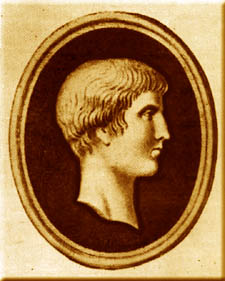 (www.wikipedia.cz)Výňatky z dílaEpigramy1/aDialus lékařem býval – a dneska je z něho hrobník.Hrobařil ovšem už dřív; to ještě lékařem byl.(Překlad Rudolf Kuthan)1/bKdysi to býval lékař			V čem činí se hrobařDnes Dialus					činil se Je hrobařem				když byl lékařem(Překlad Radovan Krátký)Úkoly k ukázkám:Jak rozumíte těmto básním? Jak na vás působí?Pokuste se nejprve sami na základě Martialova epigramu vyjádřit definici tohoto žánru a využijte těchto bodů:rozsahpřítomnost satirického vyzněníčlenění básně.Ukázky jsou dvěma různými překlady stejného originálu, přičemž 1/b má spíše formu volné parafráze a 1/a zachovává původní rozměr textu typický pro antiku. Pokuste se vyjádřit, jaký to byl? Čím se uvedené varianty textu rozlišují?EPIGRAMZ řec.  epigramma = nápisVznikl v 6. stol. př. n. l. ve starém Řecku a původně to skutečně byl věnovací nebo náhrobní nápis. Teprve později se z něj vyvinul samostatný literární žánr, krátký rozsahem, vyjadřující – často se satirickým vyzněním – adresnou myšlenku složenou obvykle z expozice (úvodu) a pointy.2Postumus říká:Začnu žít až 		--------------------------------------- 	zítraaž 			--------------------------------------	zítradneska ne!	Kdy však to věčné,	--------------------------------------	zítraPostume,nastane?Kde vězí to tvé	--------------------------------------	zítraza jakou závorou?Je skryto někde v mořiči leží za horou?Jak Priamos či Nestor má to tvé ---------------------	zítravěk?Jakpak je asi drahé?Zač je tvůj zítřejšek?Chceš tedy žít až 	---------------------------------------	zítrauž dnes je pozdě však.Kdo uměl žít už včeraten tomu vytřel zrak.(Překlad Radovan Krátký)Úkoly k ukázkám:Povšimněte si typografické úpravy, kterou zvolil překladatel. Má nějakou funkci? Jak na vás tato báseň působí?Jména Priama a Nestora již známe z homérských eposů. Jaký mají v souvislosti s jejich dlouhověkostí v Martialově textu význam? Je tento motiv součástí autorova satirického zacílení?